Participant list 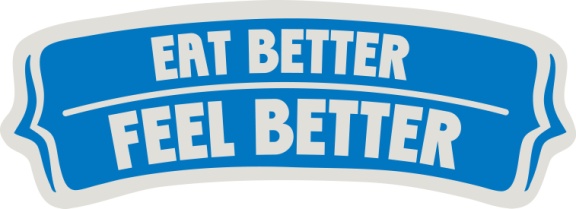 Name of Group: 						Date of First Session:  						Venue: To be completed by organisations recruiting participants to the practical cooking programme. Please return the completed form to:         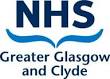 Lizzy Hammond: Elizabeth.Hammond@ggc.scot.nhs.uk NameDietary requirements or allergies? Please detail 1.2.3.4.5.6.7.8. 